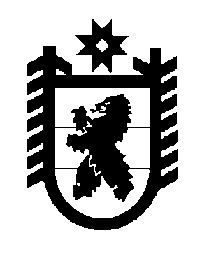 Российская Федерация Республика Карелия    ПРАВИТЕЛЬСТВО РЕСПУБЛИКИ КАРЕЛИЯПОСТАНОВЛЕНИЕот 4 апреля 2017 года № 106-Пг. Петрозаводск О Совете по развитию малого и среднего предпринимательства в Республике Карелия при Правительстве Республики КарелияВ соответствии с пунктом 1 части 2 статьи 2 Закона Республики Карелия от 3 июля 2008 года № 1215-ЗРК  «О некоторых вопросах развития малого и среднего предпринимательства в Республике Карелия» Правительство Республики Карелия п о с т а н о в л я е т:1. Образовать Совет по развитию малого и среднего предпринимательства в Республике Карелия при Правительстве Республики Карелия.2. Утвердить прилагаемое Положение о Совете по развитию малого и среднего предпринимательства в Республике Карелия при Правительстве Республики Карелия.3. Признать утратившими силу:постановление Правительства Республики Карелия от 8 декабря 
2008 года № 255-П «О Совете по вопросам поддержки и развития малого и среднего предпринимательства в Республике Карелия при Правительстве Республики Карелия» (Собрание законодательства Республики Карелия, 2008, № 12, ст. 1553);постановление Правительства Республики Карелия от 14 апреля 
2009 года № 75-П «О внесении изменения в постановление Правительства Республики Карелия от 8 декабря 2008 года № 255-П» (Собрание законодательства Республики Карелия, 2009, № 4, ст. 368);постановление Правительства Республики Карелия  от 18 августа 
2009 года № 192-П «О внесении изменения в постановление Правительства Республики Карелия от 8 декабря 2008 года № 255-П» (Собрание законодательства Республики Карелия, 2009, № 8, ст. 901);пункт 1 постановления Правительства Республики Карелия  от 2 июня 2016 года № 200-П «О внесении изменений в отдельные акты Правительства Республики Карелия» (Собрание законодательства Республики Карелия, 2016, № 6, ст. 1243);постановление Правительства Республики Карелия от 14 сентября 
2016 года № 351-П «О внесении изменений в постановление Правительства Республики Карелия от 8 декабря 2008 года № 255-П» (Официальный интернет-портал правовой информации (www.pravo.gov.ru), 16 сентября  2016 года, № 1000201609160002).Временно исполняющий обязанности
Главы Республики Карелия                                                    А.О. ПарфенчиковУтверждено постановлением ПравительстваРеспублики Карелия от 4 апреля 2017 года № 106-ППоложение о Совете по развитию малого и среднего предпринимательства 
в Республике Карелия при Правительстве Республики Карелия1. Совет по развитию малого и среднего предпринимательства в Республике Карелия при Правительстве Республики Карелия (далее – Совет) является постоянно действующим консультативным органом,  осуществляющим подготовку предложений по вопросам реализации на территории Республики Карелия государственной политики в сфере развития малого и среднего предпринимательства.2. В своей деятельности Совет руководствуется Конституцией Российской Федерации, федеральными законами и иными нормативными правовыми актами Российской Федерации, Конституцией Республики Карелия, законами Республики Карелия и иными нормативными правовыми актами Республики Карелия, а также настоящим Положением.3. Совет:1) вырабатывает в пределах своей компетенции рекомендации органам исполнительной власти Республики Карелия и органам местного самоуправления муниципальных образований в Республике Карелия при определении приоритетов в области развития малого и среднего предпринимательства;2) готовит предложения о формировании новых подходов к развитию малого и среднего предпринимательства для последующего включения их в программы в сфере малого и среднего предпринимательства, «дорожные карты» по их реализации;3) осуществляет функции по подготовке предложений о реализации приоритетного проекта «Малый бизнес и поддержка индивидуальной предпринимательской деятельности»;4) рассматривает обращения, направленные на совершенствование государственной политики в области развития малого и среднего предпринимательства, поступающие от органов государственной власти Республики Карелия, органов местного самоуправления муниципальных образований в Республике Карелия, субъектов малого и среднего предпринимательства и других организаций, выражающих интересы субъектов малого и среднего предпринимательства, и организаций, образующих инфраструктуру поддержки малого и среднего предпринимательства;5) готовит предложения о поддержке поступивших инициатив, имеющих республиканское значение и направленных на реализацию государственной политики в области развития малого и среднего предпринимательства;6) готовит предложения  о необходимости разработки проектов нормативных правовых актов, направленных на развитие малого и среднего предпринимательства.4. Совет имеет право:1) запрашивать в установленном законодательством порядке необходимую для деятельности Совета информацию у территориальных органов федеральных органов исполнительной власти в Республике Карелия, органов исполнительной власти Республики Карелия, органов местного самоуправления муниципальных образований в Республике Карелия и организаций;2) давать членам Совета поручения о подготовке различных вопросов, подлежащих рассмотрению на заседаниях Совета;3) приглашать для участия в работе Совета и заслушивать представителей территориальных органов федеральных органов исполнительной власти в Республике Карелия, органов исполнительной власти Республики Карелия, органов местного самоуправления муниципальных образований в Республике Карелия, представителей общественных объединений  и других организаций по вопросам, относящимся к компетенции Совета;4) привлекать в установленном законодательством порядке специалистов, представителей научных и иных организаций к работе Совета, в том числе для подготовки информационных материалов по вопросам, отнесенным к компетенции Совета;5) создавать  временные и (или) постоянные рабочие и экспертные группы по вопросам, относящимся к компетенции Совета;6) осуществлять иные полномочия в соответствии с настоящим Положением.5. Состав Совета утверждается Правительством Республики Карелия.В состав Совета входят председатель Совета, первый заместитель председателя Совета,  заместитель председателя Совета, секретарь и члены Совета.6. Председатель Совета: руководит работой Совета;председательствует на заседаниях Совета;подписывает протоколы заседаний Совета;осуществляет контроль за выполнением решений, принятых Советом.7. Первый заместитель председателя Совета – Министр экономиче-ского развития и промышленности Республики Карелия исполняет обязанности председателя Совета во время его отсутствия либо по его поручению.Заместитель председателя Совета избирается из числа членов Совета, не являющихся представителями органов исполнительной власти Республики Карелия, на общем собрании Совета простым большинством голосов и исполняет обязанности председателя Совета во время его отсутствия и отсутствия первого заместителя председателя Совета либо по поручению председателя Совета.8. Секретарь Совета:обеспечивает планирование деятельности Совета;ведет протоколы заседаний Совета;осуществляет организационное и информационно-аналитическое обеспечение деятельности Совета;организует подготовку заседаний Совета.9. Члены Совета вправе:принимать участие в заседаниях Совета;вносить предложения в план работы Совета, повестку его заседаний, участвовать в подготовке материалов к заседаниям Совета, а также проектов его решений;участвовать в разработке проектов нормативных правовых актов Республики Карелия, направленных на развитие малого и среднего предпринимательства; участвовать в разработке программ, проектов в сфере малого и среднего предпринимательства и «дорожных карт» по их реализации;вносить на рассмотрение Совета в инициативном порядке проекты подготовленных ими документов, аналитических записок, докладов, других информационно-аналитических материалов;знакомиться в рамках работы Совета с материалами, необходимыми для изучения рассматриваемых Советом вопросов и выполнения данных поручений;реализовывать иные полномочия в соответствии с настоящим Положением.10. Члены Совета обязаны:принимать участие в заседаниях Совета, создаваемых временных и (или) постоянных рабочих и экспертных групп;выполнять решения Совета, по которым им даны поручения, информировать в порядке и сроки, установленные Советом, председателя Совета о ходе их выполнения;исполнять иные обязанности, не противоречащие законодательству, необходимые для надлежащего осуществления деятельности Совета.11. Члены Совета осуществляют свою деятельность на общественных началах.12. В состав Совета входят Уполномоченный по защите прав предпринимателей в Республике Карелия, представители Законодательного Собрания Республики Карелия, Общественной палаты Республики Карелия, органов исполнительной власти Республики Карелия, общественных некоммерческих организаций субъектов малого и среднего предпринимательства, муниципальных советов малого и среднего предпринимательства,  организаций, образующих инфраструктуру поддержки субъектов малого и среднего предпринимательства,  и субъекты малого и среднего предпринимательства.13. Представители органов государственной власти Республики Карелия должны составлять не более 1/3 от числа членов Совета.14. Уполномоченный по защите прав предпринимателей в Республике Карелия, представители Законодательного Собрания Республики Карелия, Общественной палаты Республики Карелия, органов исполнительной власти Республики Карелия  включаются в состав Совета по согласованию с ними.Представители общественных некоммерческих организаций субъектов малого и среднего предпринимательства, муниципальных советов малого и среднего предпринимательства, организаций, образующих инфраструктуру поддержки субъектов малого и среднего предпринимательства, и субъекты малого и среднего предпринимательства включаются в состав Совета на основании предложений Министерства экономического развития и промышленности Республики Карелия. 15. Заседания Совета проводятся по мере необходимости, но не реже двух раз в год. Заседание Совета считается правомочным, если на нем присутствуют более половины его членов.16. Решения Совета принимаются простым большинством голосов присутствующих на заседании членов Совета путем открытого голосования. В случае равенства голосов членов Совета решающим является голос председательствующего. Решения Совета могут приниматься в заочной форме, путем подписания опросного листа членами Совета. Решение Совета считается правомочным, если в опросе принимали участие более половины членов Совета.17. Решения Совета оформляются протоколом и подписываются председателем Совета или одним из его заместителей и секретарем Совета в течение 10 рабочих дней со дня проведения заседания Совета. Решения Совета носят рекомендательный характер. Копии протокола направляются членам Совета. 18. Организационно-техническое обеспечение деятельности Совета осуществляет Министерство экономического развития и промышленности Республики Карелия. 